【冬令营开班】？火星登陆、机器人编程、创意发明多项冬令营任你选！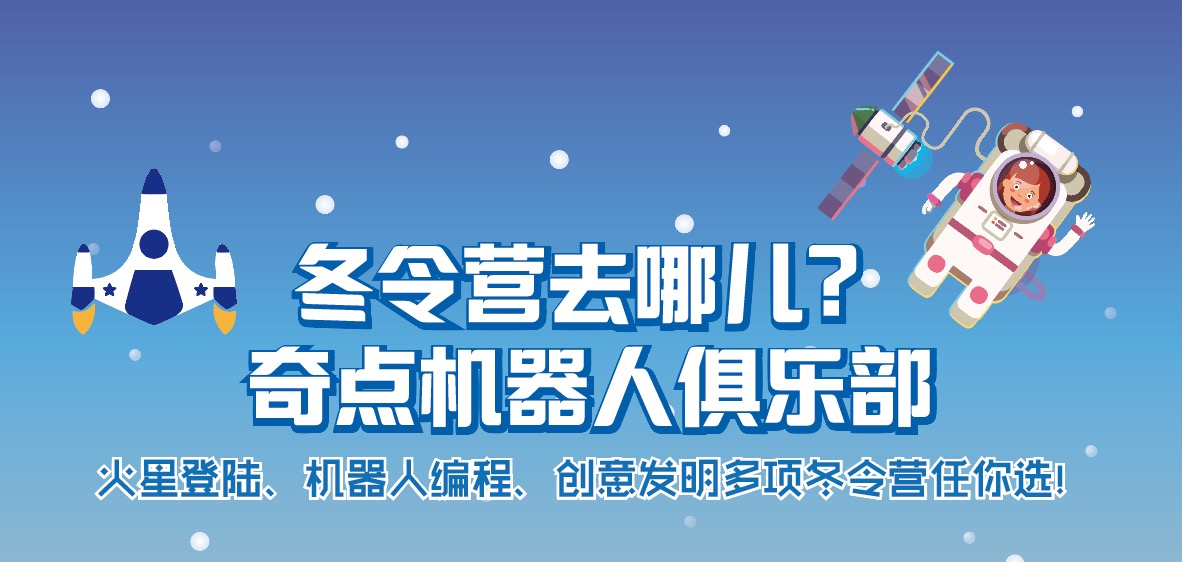 奇点机器人俱乐部致小发明家：寒假去哪去哪儿玩？奇点机器人俱乐部为你准备了丰富的科学大餐你可以亲手制作发明、探索神奇的物理世界你可以学习到生活中使用的工具的机械结构和原理你可以跟随名师参加机器人比赛你可以和你的小伙伴一起探索火星的奥秘！……这个冬天专为喜爱机器人的你准备，一起来看看具体有什么好玩的吧！火星登陆—NASA太空挑战冬令营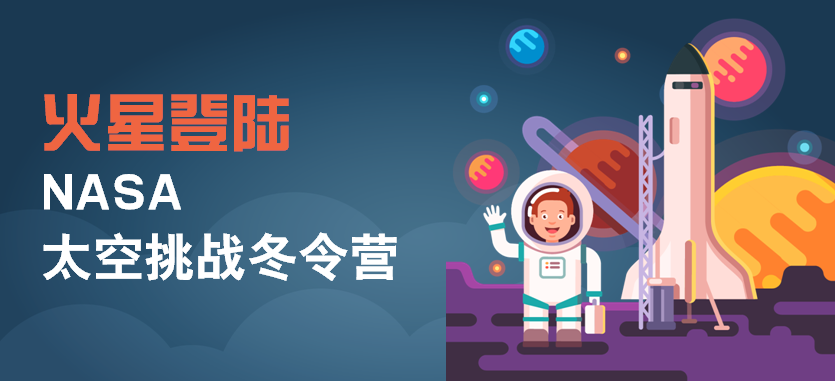 你想和宇航员一起探索太空吗？你想体验外太空的生活方式吗？你想自己发射火箭、操作太空探索车吗？奇点机器人俱乐部太空挑战冬令营集合你的小伙伴一起发射卫星、寻找能源、扫除障碍利用机器人搭建、编程、操作完成在太空中建立永久基地的目标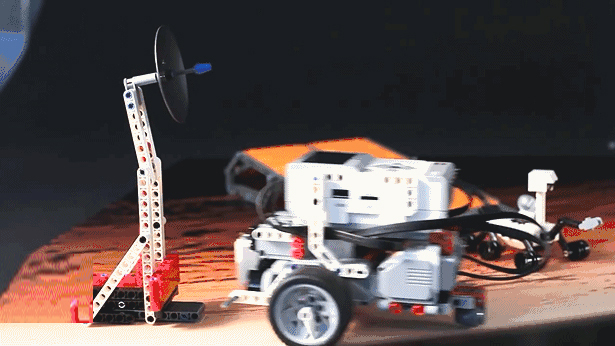 你将收获学习航天知识，了解广袤太空学习机器人编程，提升逻辑能力学会使用跨学科思维解决任务提升团队精神与锻炼合作能力【适合年龄】9岁及以上
【开课信息】【地点】 中关村校区：中关村机器人开放空间机器人编程冬令营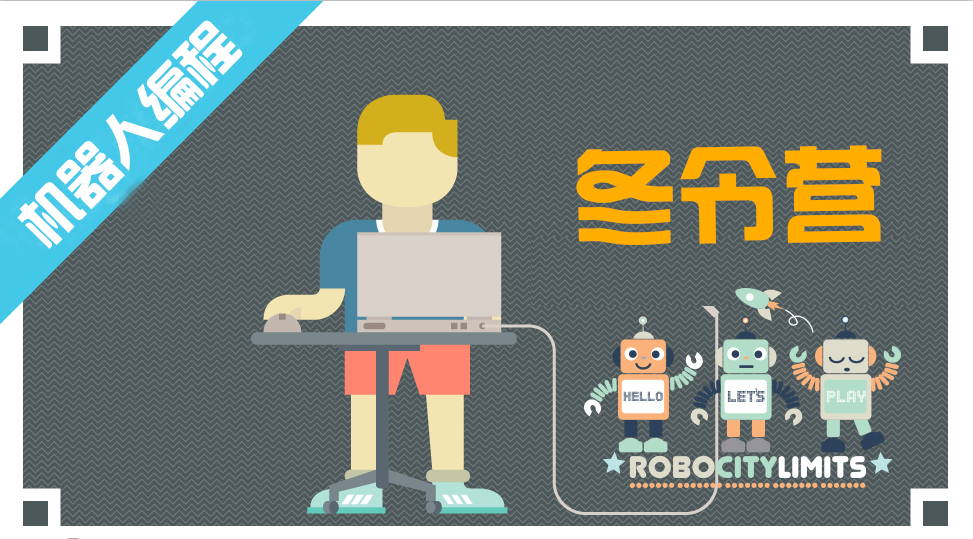 你喜欢机器人吗？你想设计属于自己的机器人吗？带你探索机器人背后的故事和原理认识最酷的未来人工智能技术零基础快速入门学机器人编程来一场刺激大脑的机器人头脑风暴吧！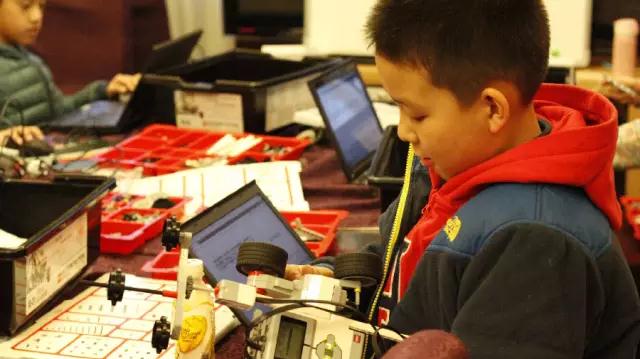 你将收获学会机器人基础编程语言，训练逻辑思维能力动手搭建并设计机器人模型，提升动手能力培养探索科学的精神与独立解决问题的能力计算机、工程学、数学等学科启蒙【适合年龄】9-12岁
【开课信息】【地点】  中关村校区：中关村机器人开放空间机器人创意冬令营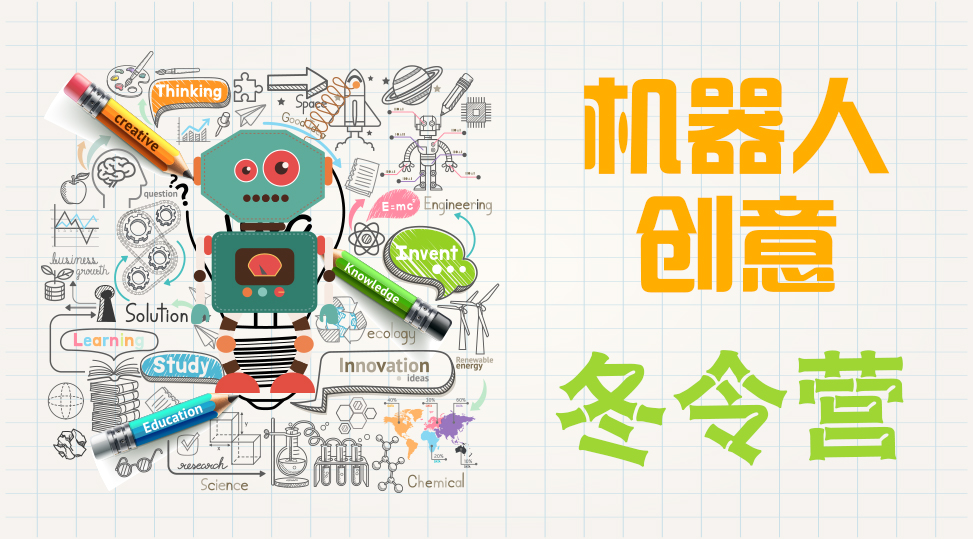 机器人创意班，最适合孩子的探索课程变鳄鱼变青蛙变房子小小电子积木你喜欢啥都能用它搭建停不下来的趣味机器人课程老师还要带你学习编程让这些可爱的小动物们动起来~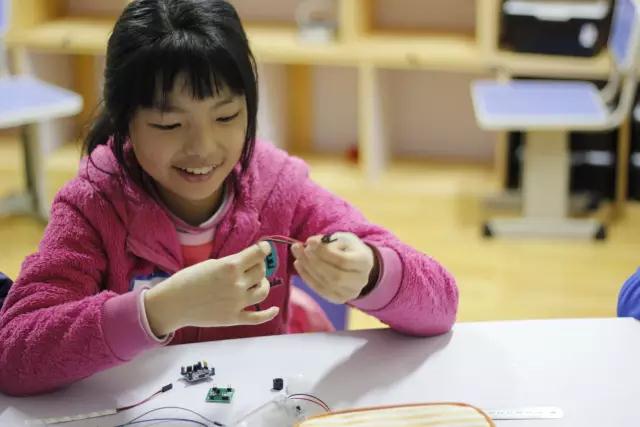 你将收获对机器人和人工智能的深度了解，学会搭建和编程学习物理、数学、机械学、建筑学等多学科基础知识，培养跨学科学习能力增强孩子的认知能力和动手能力、专注力【适合年龄】8-11岁
【开课信息】【地点】  中关村校区：中关村机器人开放空间机器人发明冬令营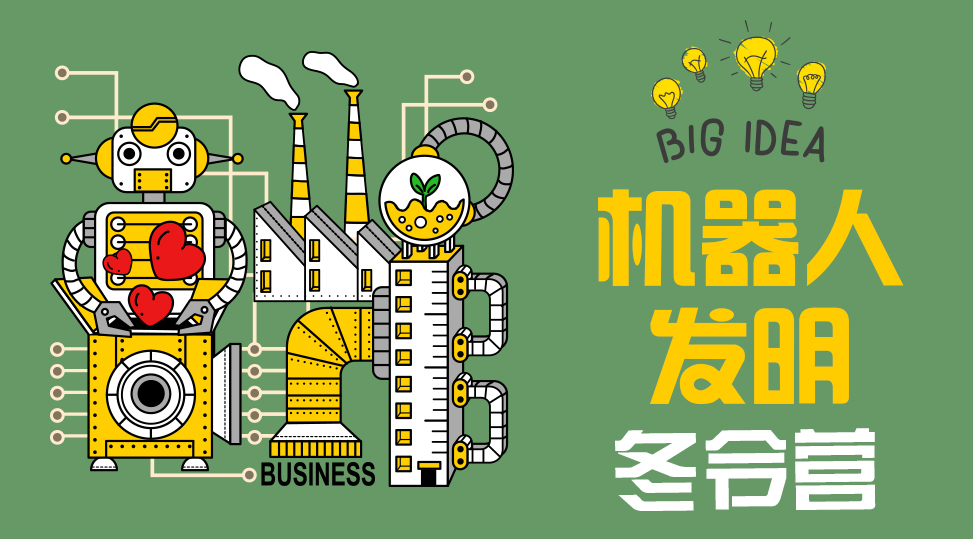 机器人发明班，启发孩子的创意课程沙滩椅、雨刷器生活中的物品都可以自己搭建出来还可以自己改造增加新的功能停不下来的趣味机器人课程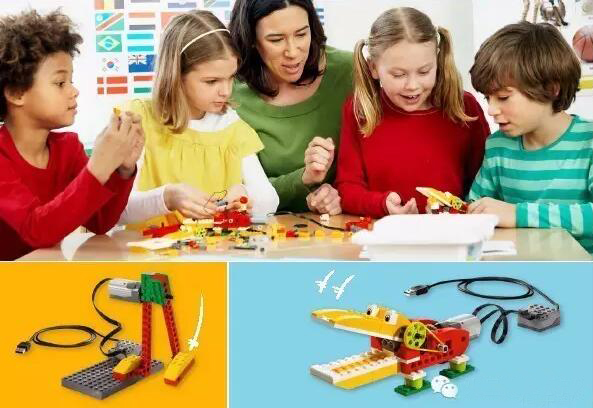 你将收获对机器人和人工智能的了解，学会机械结构知识学习物理、数学、机械学、建筑学等多学科基础知识，培养跨学科学习能力增强孩子的认知能力和动手能力、专注力【适合年龄】6-9岁
【开课信息】【冬令营时间安排】第一期：1月	16日至20日	上午 9:00-12:00（可选）  下午13:30-16:30（可选）第二期：2月	06日至10日   上午 9:00-12:00（可选）  下午13:30-16:30（可选）第三期： 2月13日至17日   上午 9:00-12:00（可选）  下午13:30-16:30（可选）【报名费用】3000元/人  1月1日前报名享受8折优惠=2400元【报名咨询】电话：010-62719327   杜老师 13121135903 第一天第二天第三天第四天第五天了解机器人编程搭建多功能太空车发射运载火箭太空自由探索太空挑战赛学习太空挑战规则太空挑战赛前期准备搭建太阳能充电系统设计回收废弃卫星设计太空模型搭建探索机器人调试火箭等设备调试太阳能装置准备太空方案评选最佳奖项EV3初级课程EV3初级课程EV3初级课程EV3初级课程课号课程名称知识点项目1驱动基座及直线行进EV3马达、转向模块直线行进小车项目2编程环境及模块配置编程环境、模块配置编程环境及模块配置3双马达的控制方式移动转向、移动槽灵活行进小车4触碰传感器应用触碰传感器及编程触碰触发的模型设计5中马达移动物体中马达及编程移动物体的小车6颜色传感器和黑线停止颜色传感器及编程颜色触发的模型设计7陀螺仪传感器和角度停止陀螺仪传感器及编程角度触发的模型设计8超声波传感器和距离停止超声波传感器及编程距离触发的模型设计9传感器组合应用多传感器应用多条件触发的模型设计10多任务程序设计多任务编程并行任务模型设计11循环程序设计循环编程循环任务模型设计12分支程序设计分支编程寻线小车模型13计时器和等待模块计时器、等待模块步进小车14程序块显示编程程序块显示程序块创意程序机器人创意课程机器人创意课程机器人创意课程机器人创意课程课号课程名称知识点项目1器材与软件介绍WEDO编程环境、器材2驱动马达WEDO编程环境、马达驱动马达3捉迷藏WEDO编程环境、光电传感器光电传感器应用4智能电风扇循环程序、马达与光电传感器智能电风扇5跳跃的青蛙运动传感器、等待模块、随机模块青蛙王子6嗨呦 勤劳的小马达电知识、安全用电常识、马达齿轮传动项目7飞向夏威夷马达与运动传感器的组合智能小飞机8天鹅湖天鹅、皮带轮天鹅舞蹈9追风陀螺齿轮、力和摩擦力科技陀螺10猴子先生猴子、凸轮猴子先生打鼓11逃离鳄鱼岛鳄鱼、传动饥饿的鳄鱼12森林之王狮子、冠状齿轮活动的狮子13鹤立鸡群丹顶鹤、自我认识飞翔的丹顶鹤14自私的巨人涡轮、道德两难巨人及吊车15暴风中的小船风暴天气、连杆、随机模式摇曳的小船611 乐高机械动力课程611 乐高机械动力课程611 乐高机械动力课程611 乐高机械动力课程课号课程名称知识点项目1折叠椅三角形、稳定性折叠椅2登高望远梯子结构、高物体的稳定性梯子和塔3不倒翁重心、平衡的条件不倒翁4方便的折叠桌可以折叠的结构方便的折叠桌5桥桥的结构、跨度、承重拱桥和斜拉桥6跷跷板杠杆结构、平衡跷跷板7道闸支点、涡轮、蜗杆道闸8工具和恐龙复合式杠杆工具和恐龙9天平天平、称重天平10台秤台秤、刻度尺台秤和压榨机11活动床马达、蜗轮、齿轮箱活动床12雨刷器连杆、传动结构雨刷器13电动雨刷器马达、皮带轮、传动结构电动雨刷器14未来钢琴家支点、力、负载未来钢琴家15电动敲鼓器减速齿轮组、齿轮协同工作电动敲鼓器学 生 个 人 信 息学 生 个 人 信 息学 生 个 人 信 息学 生 个 人 信 息学 生 个 人 信 息学 生 个 人 信 息学 生 个 人 信 息学 生 个 人 信 息学 生 个 人 信 息学 生 个 人 信 息学 生 个 人 信 息学 生 个 人 信 息学 生 个 人 信 息学 生 个 人 信 息学 生 个 人 信 息学 生 个 人 信 息注：1．标＊号处为必填项。    2．学员姓名、性别、身份证号用于办理保险使用，务必跟户口簿信息一致。注：1．标＊号处为必填项。    2．学员姓名、性别、身份证号用于办理保险使用，务必跟户口簿信息一致。注：1．标＊号处为必填项。    2．学员姓名、性别、身份证号用于办理保险使用，务必跟户口簿信息一致。注：1．标＊号处为必填项。    2．学员姓名、性别、身份证号用于办理保险使用，务必跟户口簿信息一致。注：1．标＊号处为必填项。    2．学员姓名、性别、身份证号用于办理保险使用，务必跟户口簿信息一致。注：1．标＊号处为必填项。    2．学员姓名、性别、身份证号用于办理保险使用，务必跟户口簿信息一致。注：1．标＊号处为必填项。    2．学员姓名、性别、身份证号用于办理保险使用，务必跟户口簿信息一致。注：1．标＊号处为必填项。    2．学员姓名、性别、身份证号用于办理保险使用，务必跟户口簿信息一致。注：1．标＊号处为必填项。    2．学员姓名、性别、身份证号用于办理保险使用，务必跟户口簿信息一致。注：1．标＊号处为必填项。    2．学员姓名、性别、身份证号用于办理保险使用，务必跟户口簿信息一致。注：1．标＊号处为必填项。    2．学员姓名、性别、身份证号用于办理保险使用，务必跟户口簿信息一致。注：1．标＊号处为必填项。    2．学员姓名、性别、身份证号用于办理保险使用，务必跟户口簿信息一致。注：1．标＊号处为必填项。    2．学员姓名、性别、身份证号用于办理保险使用，务必跟户口簿信息一致。注：1．标＊号处为必填项。    2．学员姓名、性别、身份证号用于办理保险使用，务必跟户口簿信息一致。注：1．标＊号处为必填项。    2．学员姓名、性别、身份证号用于办理保险使用，务必跟户口簿信息一致。注：1．标＊号处为必填项。    2．学员姓名、性别、身份证号用于办理保险使用，务必跟户口簿信息一致。姓名*性别*性别*年龄身高*身高*体重*身份证号（护照号）*身份证号（护照号）*身份证号（护照号）*身份证号（护照号）*学校年级年级民族*兴趣爱好兴趣爱好兴趣爱好期望要求期望要求期望要求家 长 信 息家 长 信 息家 长 信 息家 长 信 息家 长 信 息家 长 信 息家 长 信 息家 长 信 息家 长 信 息家 长 信 息家 长 信 息家 长 信 息家 长 信 息家 长 信 息家 长 信 息家 长 信 息母亲 □或父亲 □母亲 □或父亲 □姓  名*姓  名*姓  名*姓  名*手机号码*手机号码*母亲 □或父亲 □母亲 □或父亲 □电子邮箱*电子邮箱*电子邮箱*电子邮箱*电话号码电话号码母亲 □或父亲 □母亲 □或父亲 □通讯地址通讯地址通讯地址通讯地址信息来源信息来源□短信    □电话    □学校    □网站                □其他             □短信    □电话    □学校    □网站                □其他             □短信    □电话    □学校    □网站                □其他             □短信    □电话    □学校    □网站                □其他             □短信    □电话    □学校    □网站                □其他             □短信    □电话    □学校    □网站                □其他             □短信    □电话    □学校    □网站                □其他             □短信    □电话    □学校    □网站                □其他             □短信    □电话    □学校    □网站                □其他             □短信    □电话    □学校    □网站                □其他             □短信    □电话    □学校    □网站                □其他             □短信    □电话    □学校    □网站                □其他             □短信    □电话    □学校    □网站                □其他             □短信    □电话    □学校    □网站                □其他             备  注备  注